Аннотация к рабочей программевнеурочной деятельности «Функциональная грамотность»Программа курса внеурочной деятельности «Функциональная грамотность» общеинтеллектуального направления разработана в соответствии с требованиями Федерального государственного образовательного стандарта начального общего образования, требования к основной образовательной программе начального общего образования.Программа «Функциональная грамотность» «Функциональная грамотность» составлена на основе авторского курса программы «Функциональная граммотность» для 1-4 классов (авторы-составители М.В. Буряк, С.А. Шейкина).Программа «Функциональная грамотность» учитывает возрастные, общеучебные и психологические особенности младшего школьника.Цель программы:получение первых представлений о функциональной грамотности: «Читатель- ская грамотность», «Математическая грамотность», «Финансовая грамот- ность» и «Естественно-научная грамотность»;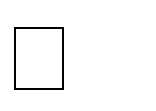 создание условий для развития функциональной грамотности.Задачи программы:формирование первых понятий о функциональной грамотности: «Читатель- ская грамотность», «Математическая грамотность», «Финансовая грамот- ность» и «Естественно-научная грамотность».Программа	разбита	на	четыре	блока:	«Читательская	грамотность»,«Математическая	грамотность»,	«Финансовая	грамотность»	и	«Естественно-научная грамотность».Целью изучения блока «Читательская грамотность» являетсяразвитие способности учащихся к осмыслению письменных текстов и рефлек- сией на них:использования их содержания для достижения собственных целей, развития знаний и возможностей для активного участия в жизни общества.Задача:формирование первых понятий о читательской грамотности.Оценивается не техника чтения и буквальное понимание текста, а понимание и рефлексия на текст, использование прочитанного для осуществления жизненных целей.Целью изучения блока «Математическая грамотность» является формирование у обучающихся способности определять и понимать роль математики в мире, в котором они живут;высказывать хорошо обоснованные математические суждения и использовать математику так, чтобы удовлетворять в настоящем и будущем потребности, присущие созидательному, заинтересованному и мыслящему гражданину.Задача:формирование первых понятий о математической грамотности.Целью изучения блока «Финансовая грамотность» является развитие экономического образа мышления,воспитание ответственности нравственного поведения в области экономиче- ских отношений в семье,формирование опыта применения полученных знаний и умений для решения элементарных вопросов в области экономики семьи.Задача: формирование первых понятий о финансовой грамотности.Целью изучения блока «Естественно-научная грамотность» являетсяформирование у обучающихся способности использовать естественно-научные знания для выделения в реальных ситуациях проблем, которые могут быть ис- следованы и решены с помощью научных методов, для получения выводов, основанных на наблюдениях и экспериментах.Эти выводы необходимы для понимания окружающего мира, тех изменений, которые вносит в него деятельность человека, и для принятия соответствующих решений.Задача: формирование первых понятий о естественно-научной грамотности.В первом полугодии проводятся занятия по формированию читательской и естественнонаучной грамотности, во 2 полугодии - по формированию математической финансовой грамотности. Если учитель считает необходимым, последовательность проведения занятий можно изменить.Рабочая программа внеурочной деятельности «Функциональная грамотность» составлена на 1 час в неделю, что составляет 34 часа в год.